ВАРИАНТ 1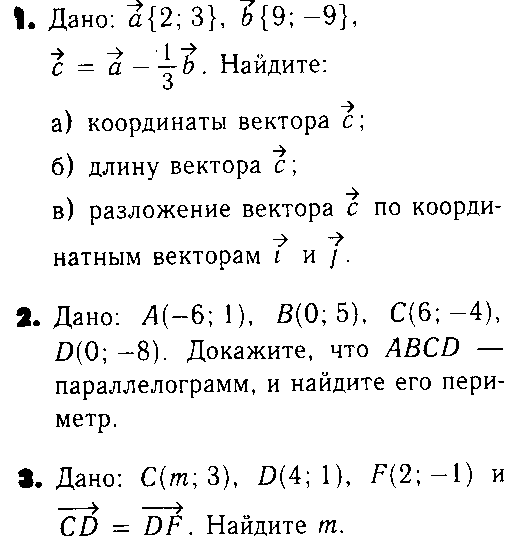 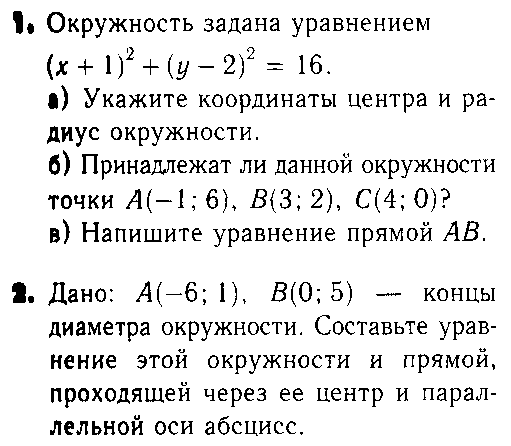 ВАРИАНТ 2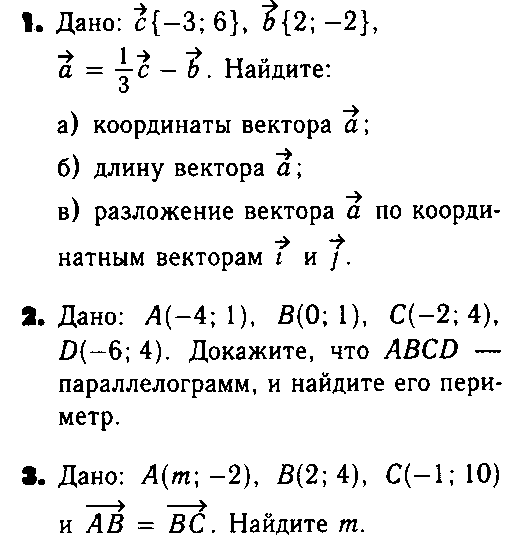 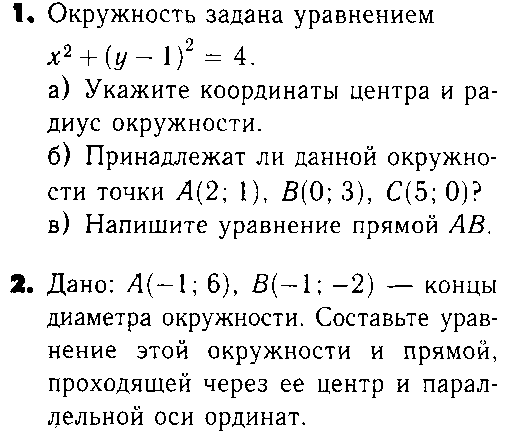 ВАРИАНТ 3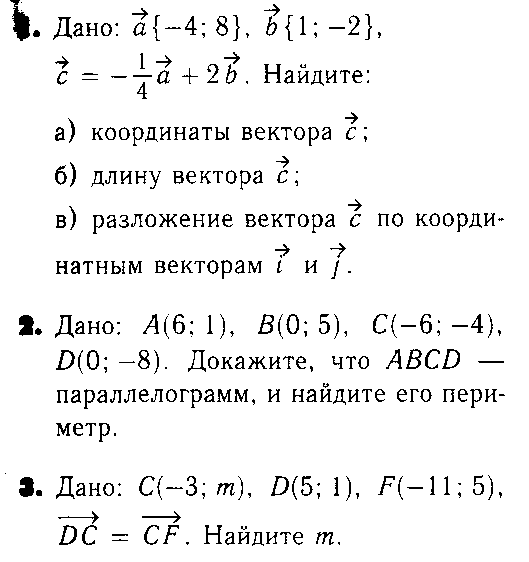 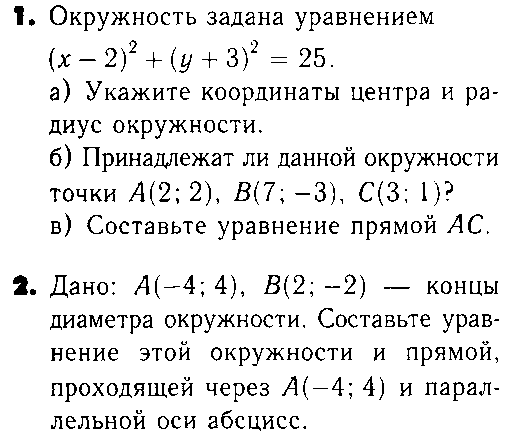 ВАРИАНТ 4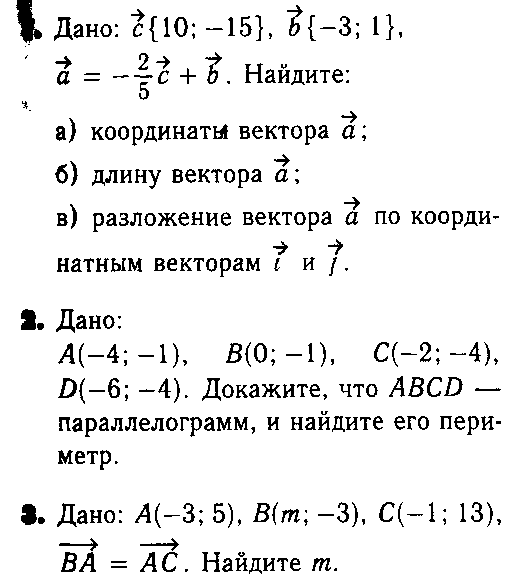 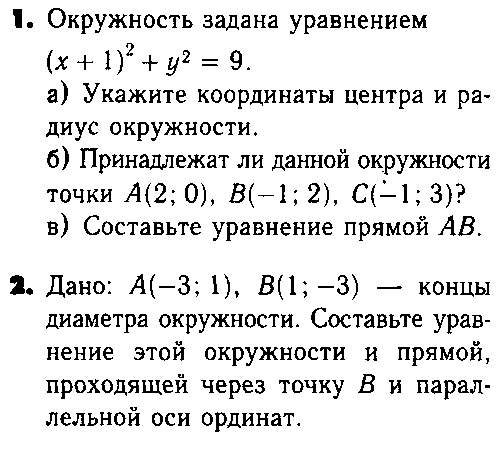 